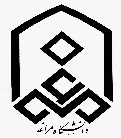 بسمه تعالی آئین نامه انتشاراتی دانشگاه مراغه مقدمهبه منظور ارتقای سطح علمی و آموزشی دانشگاه و تامین نیازهای علمی، تخصصی و فرهنگی جامعه و نیز رعایت  استانداردهای علمی در امر چاپ ، نشر و نحوه ی پرداخت حق الزحمه صاحبان اثر، قیمت گذاری ، فروش و اهدای کتاب و به منظور فراهم آوردن تسهیلات لازم و تعیین خط مشی مناسب، آئین نامه انتشارات دانشگاه مراغه به شرح زیر تدوین گردیده است.ماده ی یک1. اهداف1-1.  ایجاد زمینه ی مناسب برای تشویق و ترغیب اعضای هیات علمی ، پژوهشگران و محققان دانشگاه مراغه و سایر دانشگاهها و مراکز علمی کشور جهت چاپ، نشر، و تالیف کتب علمی و دانشگاهی .1-2. ایجاد بستر مناسب و تسهیلات لازم جهت نشر آثار علمی و مفید.1-3. تجدید چاپ متون و آثار معتبر قدیمی.1-4. چاپ و نشر آثار مرجع ( لغتنامه ها، فهرست ها، کتابشناسی ها، فرهنگنا مه ها و ... ).1-5. چاپ ونشر نتایج تحقیقات ، گزارشات و یافته های علمی .1-6. چاپ و نشر مجلات علمی ، پژوهشی و کاربردی گروههای آموزشی دانشگاه پس از اخذ مجوزهای لازم از مراجع قانونی ذیصلاح( مثل وزارت فرهنگ وارشاد اسلامی و ... ).ماده ی دو2. تعاریف2-1. اثر : هرگونه تالیف، نگارش، ترجمه، گردآوری، تصنیف، تنظیم و تصحیح متون و هرگونه پژوهشی که قابل چاپ باشد.2-2. صاحب اثر: شخص یا اشخاص حقیقی وحقوقی است که حقوق مادی اثر به صورت کلی یا جزئی متعلق به اوست و اثر را به صورت موارد مذکور در بند (1-2) ارائه کند.2-3. حق الزحمه : وجهی است که طبق ضوابط قرارداد بابت انجام دادن خدمات بند(1-2) به صاحب/ صاحبان ، ویراستار/ ویراستاران و داور/ داوران پرداخت می شود.2-4. قرارداد : سندی است که بین انتشارات دانشگاه ( مدیر مسئول) و صاحب اثر و بین انتشارات دانشگاه و چاپخانه  تنظیم و مبادله می شود.2-5. خرید دائمی اثر: واگذاری تمام حقوق مادی اثر برای همیشه و برای تمامی چاپها به انتشارات دانشگاه طبق قرارداد منعقده فی مابین.2-6. خرید موقت اثر: واگذاری تمام حقوق مادی اثر برای مدت ،  شمارگان و تعداد نوبت چاپ معین به انتشارات دانشگاه طبق قرارداد منعقده فی مابین.ماده ی سه3. تشکیلات( شورای انتشارات)  3-1. شورای انتشارات از اعضای زیر تشکیل می شود ( از این به بعد به اختصار شورا نامیده می شود).3-1-1. اعضای دائمی الف-  معاون پژوهشی دانشگاه به عنوان رئیس شورا.ب-  مدیر امور پژوهشی دانشگاه.ت-  رئیس کتابخانه مرکزی دانشگاه به عنوان دبیر شورا.ث-  مدیر مسئول انتشارات دانشگاه.ج-  معاونین پژوهشی دانشکده ها.3-1-2. اعضای انتخابیالف - دو تن از چهار عضو هیات علمی دانشگاه که توسط  معاون پژوهشی پیشنهاد می گردد  و با  تصویب اعضای دائمی شورا و با رای مخفی برای مدت دو سال.تبصره ی یک : احکام قانونی اعضای شورا توسط رئیس دانشگاه ابلاغ می گردد.3-2. اداره امور و مسئولیت انتشارات دانشگاه از هر حیث بر عهده ی معاون  پژوهشی دانشگاه بوده و کلیه بررسیها و تصمیمات زیر نظر ایشان صورت می پذیرد.3-3. جلسات شورا با پیشنهاد رئیس یا دبیر شورا و با دعوت کتبی دبیر تشکیل و با حضور اکثریت اعضاء رسمیت می یابد.تبصره ی دو: تصمیمات و مصوبات  شورا با رای نصف بعلاوه یک اعضاء لازم الاجراست.تبصره ی سه: دبیر شورا وظیفه ی ابلاغ مصوبات را دارد.3-4. اعضای شورا باید به طور مرتب در جلسات شرکت نمایند و یا قبل از تشکیل جلسه ، عدم حضور خود را کتبا" به دبیر شورا اعلام نمایند. در صورت عدم حضور بیش از 3 جلسه ی متوالی و 5 جلسه ی متناوب در طول سال بدون عذر موجه ، عضویتشان لغو و مراتب رسما" توسط رئیس شورا ابلاغ می گردد.3-5. شورا می تواند در صورت لزوم از افراد صاحب نظر برای بررسی و اظهار نظر دعوت نماید ( نظر این افراد  جنبه ی مشورتی داشته و حق رای نخواهند داشت ). تبصره ی چهار : در غیاب رئیس شورا اداره ی جلسه بر عهده ی دبیر شورا است.ماده ی چهار4. وظایف شورا4-1. بررسی ، تدوین واصلاح آئین نامه و دستورالعملهای ضروری برای پیشبرد اهداف شورا.4-2. تدوین برنامه و پیش بینی بودجه ی سالانه انتشارات .4-3. بررسی و تصویب چاپ ، تجدید چاپ و نشر آثاری که توسط اعضای هیات علمی دانشگاهها ، محققین ، مترجمین و مولفین به شورا می رسد و مشمول اهداف و مفاد این آئین نامه می باشد .4-4 . شورا می تواند علاوه بر کتابهایی که به شورا می رسد خود نیز هر سال تعدادی از آثار فارسی و خارجی سودمند را برای تالیف و ترجمه به متخصصین موضوعی پیشنهاد کند.4-5.  شورا می تواند با مشارکت صاحب / صاحبان اثر یا موسسات  داخلی و خارجی با انعقاد قرارداد ، انتشار اثری را تصویب نماید در اینصورت ذکر مشخصات انتشارات دانشگاه در صفحه عنوان و روی جلد اثر با عبارت ( با همکاری ...) الزامی است.4-6. تعیین حق الزحمه برای مولفین ، مترجمین ، ویراستاران و داوران آثاری که برای چاپ پذیرفته شده اند.4-7. تعیین قطع ، تیراز چاپ ، نوع جلد و قیمت آثار.4-8.. بررسی و موافقت با تقاضای تجدید چاپ آثاری که حداقل یکبار در سلسله انتشارات دانشگاه چاپ شده است .4-9. تعیین چاپخانه برای چاپ آثار .ماده ی پنج5. نحوه ی بررسی و پذیرش اثر5-1. کلیه ی درخواستهای تالیف، تصنیف، گردآوری ، ترجمه و نشر بر اساس گردش کار معین و پس از تکمیل فرم های مربوطه ، توسط دبیر شورادر جلسات شورا طرح و در آنجا تصمیم گیری می شود.5-2. در صورت پذیرش انتشار اثر در شورا چنانچه صاحب / صاحبان اثر حقوق مادی اثر را به صورت دائمی به انتشارات دانشگاه واگذار  نماید هزینه های چاپ طبق ماده ی شش همین آئین نامه پرداخت خواهد شد .5-3. در صورت عدم واگذاری حقوق مادی اثر به انتشارات دانشگاه کلیه هزینه های ماده شش همین آئین نامه بر عهده ی صاحب / صاحبان اثر خواهد بود و صاحبان اثر ملزم می باشند 20% ( بیست درصد) تیراژ را به صورت رایگان به دانشگاه واگذار نماید.تبصره ی پنج: هزینه تایپ و غلط گیری به عهده ی صاحبان اثر خواهد بود.5-4. دبیر شورا حداکثر سه ماه پس از دریافت تقاضا ، اقدامات لازم را انجام و نتیجه را به اطلاع صاحب / صاحبان اثر برساند.ماده ی شش  6. نحوه پرداخت حق الزحمهحق الزحمه صاحبان اثر ، داوران و ویراستاران به شرح زیر محاسبه و پرداخت می گردد:الف- هزینه های چاپ و انتشار کتاب به ترتیب 75 % (هفتاد وپنج در صد) به عهده ی دانشگاه و 25 %(  بیست وپنج در صد) به عهده ی صاحب / صاحبان اثر خواهد بود.ب- حق الزحمه ویراستار / ویراستاران ادبی و علمی هر کدام برای هر صفحه کتاب مبلغ 7000 ریال خواهد بود .پ-  حق الزحمه هرکدام از داوران برای هر صفحه کتاب مبلغ 6000ریال خواهد بود که در صورت قبول یا رد چاپ اثرقابل پرداخت می باشد..تبصره ی شش: حق الزحمه داوری و ویراستاری فقط در چاپ نوبت اول پرداخت خواهد شد.تبصره هفت: حق الزحمه داوری بعد از اعلام نظرو مشخص شدن تعداد صفحات اثر و حق الزحمه ویراستاری بعد از انجام ویرایش پرداخت خواهد شد.تبصره هشت: پرداخت هزینه داوری و ویراستاری به عهده ی دانشگاه خواهد بود.ماده ی هفت7. اهداء و فروش7-1. شورا مجاز است آثار انتشاراتی خود را به شرح زیر اهداء نماید:الف- صاحب/ صاحبان اثر معادل یک درصد تیراژ چاپ.ب- کتابخانه مرکزی دانشگاه و کتابخانه ی دانشکده ها هر کدام دو نسخه .پ- دانشگاهها، سازمانها و موسسات آموزشی و پژوهشی ، علمی ، فرهنگی ، مراکز نشر و متخصصان مرتبط با معرفی صاحب اثر ( هر کدام یک نسخه و حداکثر سی نسخه در مجموع).ت- کتابخانه ملی ، داوران، ویراستاران ، جشنواره ها و مجامع مختلف به منظور تبلیغ اثر با نظر رئیس شورا.تبصره ی نه : جهت مصارف اهداء و تبلیغ ، ناشر می تواند ده درصد بیش از تیراژ مقرر چاپ نماید و بابت آن هیچ گونه وجهی به صاحبان اثر پرداخت نخواهد کرد ونیز بابت آن هیچ گونه وجهی نیز از آنان دریافت نخواهد کرد.7-2. بهای فروش کتاب طبق فرمول زیر تعیین می گردد:                                                                 هزینه های نشر + سود توافقی        بهای اثر =                                 ______________________                                                                            تیراژ کتاب  تبصره ده: بهای فروش اثر منتشره  با سرمایه گذاری صاحب آن ، توسط خود او تعیین می گردد. 7-3. شورا مجاز است در فروش آثار انتشاراتی خود تخفیفهایی به دانشجویان ، اعضای هیات علمی ، محققان ، کارشناسان ،  کتابفروشی‌ها و کتابخانه های عمومی در نظر بگیرد . در هر صورت سقف تخفیف نباید از سقف هزینه توزیع هر جلد تجاوز نماید.این آئین نامه پس از اصلاح در هفت ماده وده تبصره و سی وشش بند در جلسه شورای انتشارات دانشگاه مراغه مورخ 11/06/1393 مورد تصویب قرار گرفت.